Адрес г.Смоленск, проспект Гагарина, 48
Телефон +7 (4812) 64-55-58
Сайт smolpharm.ruАдрес г.Смоленск, проспект Строителей, 15
Телефон +7 (4812) 61-51-06
Сайт smolpharm.ruАдрес г.Смоленск, улица Фрунзе, 40
Сайт smolpharm.ruАдрес г.Смоленск, улица Черняховского, 25
Телефон +7 (4812) 61-80-81
Сайт pharmacor.ruАдрес г.Смоленск, улица Индустриальная, 2/13
Телефон +7 (4812) 20-40-31
Сайт melzdrav.ruАдрес г.Смоленск, улица Крупской, 30
Телефон +7 (4812) 61-04-84
Сайт apteka67.ru
Адрес г.Смоленск, улица Марии Октябрьской, 16
Телефон +7 (4812) 52-83-10
Сайт alliance-healthcare.ruАдрес г.Смоленск, улица Воробьева, 8/2
Телефон +7 (967) 989-90-88Адрес г.Смоленск, улица Юрьева, 2
Телефон +7 (4812) 41-11-33Адрес г.Смоленск, улица Николаева, 21
Телефон +7 (4812) 40-85-92Адрес г.Смоленск, улица Попова, 112
Телефон +7 (4812) 40-34-56Адрес г.Смоленск, улица Кирова, 26
Телефон +7 (4812) 38-33-93Адрес г.Смоленск, улица Кирова, 24
Телефон +7 (4812) 38-15-20Адрес г.Смоленск, улица Коммунистическая, 15/2
Телефон +7 (4812) 35-08-07Адрес г.Смоленск, улица Ленина, 9Адрес г.Смоленск, улица Нормандии-Неман, 35Адрес г.Смоленск, улица Фрунзе,Адрес г.Смоленск, микрорайон Королевка,Адрес г.Смоленск, Колхозная площадь, 3Адрес г.Смоленск, Колхозная площадь, 3Адрес г.Смоленск, улица 25 Сентября,Адрес г.Смоленск, Ново-Рославльская улица, 4Адрес г.Смоленск, улица Нахимова, 13БАдрес г.Смоленск, улица Нормандии-Неман, 30Адрес г.Смоленск, улица Ломоносова, 1/74Адрес г.Смоленск, улица Крупской,Адрес г.Смоленск, улица Гризодубовой, 1Адрес г.Смоленск, улица Фрунзе, 40Адрес г.Смоленск, улица Гризодубовой, 1Адрес г.Смоленск, улица Рыленкова, 51Адрес г.Смоленск, Горная улица, 2Адрес г.Смоленск, Пионерская улица, 8Он и Она0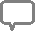 Адрес г.Смоленск, улица Маршала Соколовского, 18/1
Телефон +7 (4812) 59-07-17
Сайт uromed.org
Теремок0Адрес г.Смоленск, улица Николаева, 17
Телефон +7 (4812) 62-11-71
Сайт teremok-farm.ru
Теремок0Адрес г.Смоленск, улица Губенко, 2
Телефон +7 (4812) 41-07-49
Сайт teremok-farm.ru
Теремок0Адрес г.Смоленск, улица Октябрьской Революции, 7
Телефон +7 (4812) 38-91-73
Сайт teremok-farm.ru
Теремок0Адрес г.Смоленск, улица Тухачевского, 1
Телефон +7 (4812) 38-16-67
Сайт teremok-farm.ru
Теремок0Адрес г.Смоленск, улица Дзержинского, 21
Телефон +7 (4812) 35-36-14
Сайт teremok-farm.ru
Теремок0Адрес г.Смоленск, Кловская улица, 1
Телефон +7 (4812) 65-54-18
Сайт teremok-farm.ru
Теремок0Адрес г.Смоленск, улица Кашена, 1а
Телефон +7 (4812) 27-03-39
Сайт teremok-farm.ru
Смоленск-Фармация0Адрес г.Смоленск, улица Нормандии-Неман, 26
Телефон+7 (4812) 65-61-48
Сайтsmolpharm.ru
Смоленск-Фармация0Адрес г.Смоленск, улица Твардовского, 1
Телефон +7 (4812) 55-96-79
Сайт smolpharm.ru
Смоленск-Фармация0Адрес г.Смоленск, улица Попова, 96
Телефон +7 (4812) 55-42-37
Сайт smolpharm.ru
Смоленск-Фармация0Адрес г.Смоленск, улица Шевченко, 71
Телефон +7 (4812) 55-02-96
Сайт smolpharm.ru
Смоленск-Фармация0Адрес г.Смоленск, улица Крупской, 28
Телефон+7 (4812) 45-01-07
Сайт smolpharm.ru
Смоленск-Фармация0Адрес г.Смоленск, улица Лавочкина, 50
Телефон +7 (4812) 41-50-55
Сайт smolpharm.ru
Смоленск-Фармация0Адрес г.Смоленск, улица Советская Б, 37
Телефон +7 (4812) 38-49-55
Сайт smolpharm.ru
Смоленск-Фармация0Адрес г.Смоленск, улица Кирова, 31
Телефон +7 (4812) 38-40-55
Сайт smolpharm.ru
Смоленск-Фармация0Адрес г.Смоленск, улица Пржевальского, 6/25
Телефон +7 (4812) 38-34-05
Сайт smolpharm.ru
Смоленск-Фармация0Адрес г.Смоленск, улица Николаева, 4
Телефон +7 (4812) 38-25-26
Сайт smolpharm.ru
Смоленск-Фармация0Адрес г.Смоленск, улица Соболева, 30
Телефон +7 (4812) 38-04-72
Сайтsmolpharm.ru
Смоленск-Фармация0Адрес г.Смоленск, улица Тенишевой, 4
Сайт smolpharm.ru
Смоленск-Фармация0Адрес г.Смоленск, переулок Краснофлотский 1-й, 13
Телефон +7 (4812) 38-02-03
Сайт smolpharm.ru
Смоленск-Фармация0Адрес г.Смоленск, площадь Колхозная, 6
Телефон +7 (4812) 27-10-83
Сайт smolpharm.ru
Смоленск-Фармация0Адрес г.Смоленск, улица Тухачевского, 6
Смоленск-Фармация0Адрес г.Смоленск, улица Нормандия-Неман, 1
Телефон +7 (4812) 66-33-66
Смоленск-Фармация0Адрес г.Смоленск, улица Губенко, 14
Телефон +7 (4812) 27-15-57
Сайтsmolpharm.ru
Смоленск-Фармация0Смоленск-Фармация0Смоленск-Фармация0Аптека для вас0Адрес г.Смоленск, переулок Краснофлотский 1-й, 17
Телефон+7 (4812) 65-65-50
Сай тpolypharm.ru
Аптека для вас0Адрес г.Смоленск, улица Николаева, 42
Телефон +7 (4812) 65-18-73
Сайт polypharm.ru
Аптека для вас0Адрес г.Смоленск, улица Рыленкова, 38а
Телефон +7 (4812) 61-36-20Сайтpolypharm.ru
Аптека для вас0Адрес г.Смоленск, улица Тенишевой, 6
Телефон +7 (4812) 38-17-97
Сайт polypharm.ru
Аптека для вас0Адрес г.Смоленск, улица Большая Советская, 22
Телефон +7 (4812) 35-03-54
Сайт polypharm.ru
Аптека для вас0Адрес г.Смоленск, улица Багратиона, 8/1
Телефон +7 (4812) 30-07-46
Сайт polypharm.ru
Аптека для вас0Адрес г.Смоленск, улица Кутузова, 12
Телефон +7 (4812) 27-22-94
Сайт polypharm.ru
Фармакор0Адрес г.Смоленск, улица Октябрьской Революции, 40
Телефон 8 (800) 333-30-20
Сайт pharmacor.ru
Фармакор0Адрес г.Смоленск, улица Тухачевского, 6
Телефон 8 (800) 333-30-20
Сайт pharmacor.ru
Фармакор0Адрес г.Смоленск, улица Николаева, 32
Телефон 8 (800) 333-30-20
Сайт pharmacor.ru
Фармакор0Адрес г.Смоленск, улица Островского, 2
Телефон +7 (4812) 41-09-13
Сайт pharmacor.ru
Фармакор0Мелодия здоровья0Аптека гомеопатическая0Адрес г.Смоленск, проспект Гагарина, 12/1
Телефон +7 (4812) 64-36-98
Сайт homeo.smolensk.ws
Панацея0Адрес г.Смоленск, улица Николаева, 13
Телефон +7 (4812) 65-61-26
Сайтapteka67.ru
Панацея0Панацея0Адрес г.Смоленск, улица Петра Алексеева, 2/37
Телефон +7 (4812) 61-02-06
Сайт apteka67.ru
Панацея0Адрес г.Смоленск, улица Маршала Соколовского, 2
Телефон +7 (4812) 35-84-29
Сайт apteka67.ru
Панацея0Адрес г.Смоленск, Колхозная площадь, 6
Телефон +7 (4812) 21-98-43
Сайт apteka67.ru
Панацея0Адрес г.Смоленск, Гагарина проспект, 3
Телефон +7 (4812) 38-83-45
Сайт apteka67.ru
AllianceHealthcare0Аптечный пункт Смоленск-Фармация0Адрес г.Смоленск, улица Кутузова, 54
Телефон +7 (967) 989-90-18
Авиценна0Адрес г.Смоленск, улица Кирова, 19б
Телефон +7 (910) 110-46-90
Аптека Чудо-лекарь0Адрес г.Смоленск, улица Николаева, 40
Телефон +7 (4812) 66-24-57
Аптека Медея-Фарм0Адрес г.Смоленск, улица Черняховского, 6
Телефон+ 7 (4812) 65-58-86
Аптека Брянскфармация0Адрес г.Смоленск, улица Багратиона, 21
Телефон +7 (4812) 65-29-02
Авиценна0Адрес г.Смоленск, улица Октябрьской Революции, 40
Телефон +7 (4812) 64-34-07
Аптека № 002 Смоленск-Фармация0Адрес г.Смоленск, улица Пригородная, 2
Телефон +7 (4812) 64-31-63
Линия здоровья, сеть аптек0Адрес г.Смоленск, улица Кловская, 42
Телефон +7 (4812) 64-07-56
Аптекарь0Адрес г.Смоленск, улица Рыленкова, 13
Телефон +7 (4812) 61-29-09
Линия здоровья0Адрес г.Смоленск, улица Петра Алексеева, 3а
Телефон +7 (4812) 61-21-95
Ромашка0Адрес г.Смоленск, проезд Трамвайный, 3
Телефон +7 (4812) 61-00-66
Линия Здоровья0Адрес г.Смоленск, улица Кирова, 33
Телефон +7 (4812) 52-02-11
Линия Здоровья0Адрес г.Смоленск, улица Крупской, 30
Телефон +7 (4812) 52-01-56
Авиценна0Адрес г.Смоленск, улица Седова, 15
Телефон  +7 (4812) 42-76-11
Линия здоровья0Адрес г.Смоленск, улица Лавочкина, 52
Телефон +7 (4812) 41-48-66
Альтернатива0Адрес г.Смоленск, улица Тухачевского, 3
Телефон +7 (4812) 38-91-72
Смоленские социальные аптеки0Адрес г.Смоленск, улица Дзержинского, 3а
Телефон +7 (4812) 38-29-44
Аптека Медея-Фарм сеть аптек0Адрес г.Смоленск, улица Коненкова, 4
Телефон +7 (4812) 38-03-90
Аптека Ромашка0Адрес г.Смоленск, улица Крупской, 34
Телефон +7 (4812) 35-82-02
Авиценна0Адрес г.Смоленск, улица Рыленкова, 85
Телефон +7 (4812) 35-77-60
Индустрия здоровья0Адрес г.Смоленск, улица Кирова, 38
Телефон +7 (4812) 35-60-64
Аптека Пульсфарма0Адрес г.Смоленск, улица Багратиона, 10
Телефон +7 (4812) 33-06-65
Линия здоровья сеть аптек0Адрес г.Смоленск, улица Тухачевского, 9
Телефон +7 (4812) 32-74-56
Аптека для вас Полифарм0Адрес г.Смоленск, улица Твардовского, 15
Телефон +7 (4812) 32-55-17
Линия здоровья0Адрес г.Смоленск, улица Кашена, 13а
Телефон +7 (4812) 30-27-21
Аптека Медея-Фарм сеть аптек0Адрес г.Смоленск, улица Фрунзе, 37
Телефон +7 (4812) 27-13-07
Линия здоровья0Адрес г.Смоленск, улица 25 Сентября, 60
Телефон +7 (4812) 25-25-03
Аптека № 0860Адрес г.Смоленск, улица Мира, 22
Телефон +7 (4812) 47-55-44
Ригель0Адрес г.Смоленск, улица Рыленкова, 29
Телефон+7 (4812) 40-34-42
Аптечный пункт Смоленск-Фармация0Адрес г.Смоленск, улица Фрунзе, 74
Телефон +7 (967) 989-90-42
Аптека Медея-Фарм сеть аптек0Адрес г.Смоленск, улица Нахимова, 14
Телефон +7 (951) 707-49-01
Аптека Медея-Фарм сеть аптек0Адрес г.Смоленск, улица Нормандия-Неман, 9
Телефон+7 (951) 703-69-10
Смоленские социальные аптеки0Адрес г.Смоленск, улица Рыленкова, 22
Телефон +7 (920) 662-91-07
Смоленские социальные аптеки0Адрес г.Смоленск, улица Беляева, 1
Телефон +7 (920) 662-91-06
Крокус0Адрес г.Смоленск, улица Трудовая, 2а
Телефон +7 (910) 715-91-39
Аптекарь0Адрес г.Смоленск, улица Багратиона, 10
Телефон +7 (4812) 65-29-37
Аптека Династия0Адрес г.Смоленск, улица Колхозная, 8
Телефон +7 (4812) 64-96-13
Авиценна0Адрес г.Смоленск, улица Кловская, 29
Телефон +7 (4812) 62-40-02
Аптекарь0Адрес г.Смоленск, улица Петра Алексеева, 2/37
Телефон +7 (4812) 61-61-79
Аптека0Адрес г.Смоленск, Минская улица, 21
Телефон +7 (4812) 42-42-22
Аптека Южный0Адрес г.Смоленск, микрорайон Южный, 27
Телефон +7 (4812) 41-90-64
Смоленские социальные аптеки0Адрес г.Смоленск, улица Кашена, 13
Телефон +7 (4812) 41-10-20
Линия здоровья0адресг.Смоленск, улица Юрьева, 13
Телефон +7 (4812) 41-02-68
Аптекарь0Адрес г.Смоленск, улица Кирова, 43
Телефон+7 (4812) 38-84-81
ОГБУЗ СОПКД Аптека0Адрес г.Смоленск, Докучаева улица, 1
Телефон +7 (4812) 38-37-34
Здравушка0Адрес г.Смоленск, улица Кирова, 19
Телефон +7 (4812) 38-36-26
Аптека Династия0Адрес г.Смоленск, улица Рыленкова, 57
Телефон +7 (4812) 32-26-55
Аптечный пункт Будь здоров0Адрес г.Смоленск, улица Нахимова, 14
Аптека клинической больницы скорой медицинской помощи0Адрес г.Смоленск, улица Тенишевой, 9
Телефон +7 (4812) 55-90-23
Аптека МСЧ МВД России по Смоленской области0Адрес г.Смоленск, улица Октябрьской Революции, 14
Телефон +7 (4812) 38-92-28
Здравушка0Адрес г.Смоленск, улица Нормандия-Неман, 30
Телефон +7 (4812) 35-16-75
Аптека Медея-Фарм0Адрес г.Смоленск, улица Кирова, 59
Телефон +7 (4812) 31-24-09
Аптечный пункт Смоленск-Фармация0Аптека Народная0Адрес г.Смоленск, улица Маршала Еременко, 20
Телефон +7 (4812) 41-53-09
Аптека Ромашка0Аптека Народная0Аптека Народная0Аптека Народная0Аптека Здоровье плюс0Адрес г.Смоленск, улица Пржевальского, 2
Телефон +7 (4812) 38-26-26
Здравушка, аптека0Магазин Здоровье от природы0Аптека Народная0Адрес г.Смоленск, площадь Желябова, 1
Телефон +7 (4812) 30-39-71
аптека на Ленина0Комбинат бытового обслуживания0аптека0аптека0аптека0Фармация №40Здравушка0аптека0аптека0аптека0Ромашка0аптека0Ромашка0аптека0аптека0Ромашка0Индустрия здоровья0Веста0